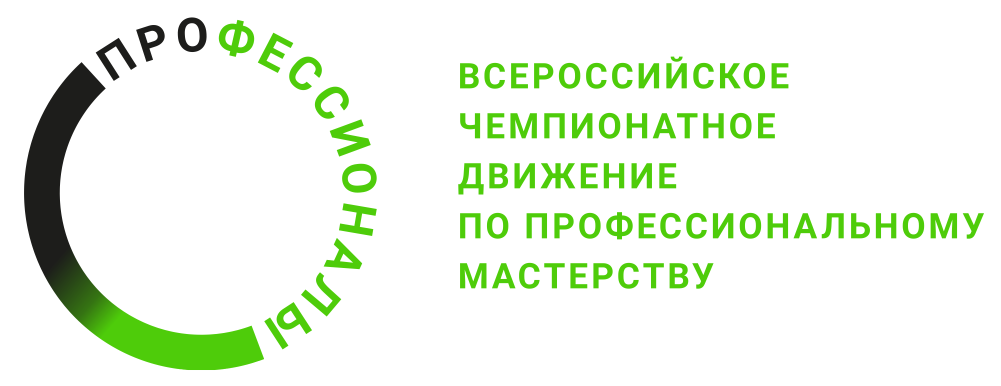 Инструкция по охране трудакомпетенция «Технологии композитов»регионального этапа Чемпионата по профессиональному мастерству «Профессионалы» в 2024 г.2023 г.Содержание1. Область применения1.1 Настоящие правила разработаны на основе типовой инструкции по охране труда с учетом требований законодательных и иных нормативных правовых актов, содержащих государственные требования охраны труда, правил по охране труда и предназначена для участников регионального этапа Чемпионата по профессиональному мастерству «Профессионалы» в 2024 г. (далее Чемпионата).1.2 Выполнение требований настоящих правил обязательны для всех участников регионального этапа Чемпионата по профессиональному мастерству «Профессионалы» в 2024 г. компетенции «Технологии композитов». 2. Нормативные ссылки2.1 Правила разработаны на основании следующих документов и источников:2.1.1 Трудовой кодекс Российской Федерации от 30.12.2001 № 197-ФЗ.3. Общие требования охраны труда3.1. К выполнению конкурсного задания по компетенции «Технологии композитов» допускаются участники Чемпионата, прошедшие вводный инструктаж по охране труда, инструктаж на рабочем месте, обучение и проверку знаний требований охраны труда, имеющие справку об обучении (или работе) в образовательной организации (или на производстве) по профессиям «Специалист по производству изделий из полимерных композитов», «Техник-технолог по производству изделий из полимерных композитов», «Специалист по композиционным материалам», «Техник-технолог по композиционным материалам», «Инженер-технолог по композиционным материалам», ознакомленные с инструкцией по охране труда, не имеющие противопоказаний к выполнению заданий по состоянию здоровья и имеющие необходимые навыки по эксплуатации инструмента, приспособлений и оборудования.3.2. Участник Чемпионата обязан:3.2.1. Выполнять только ту работу, которая определена его ролью на Чемпионате.3.2.2. Правильно применять средства индивидуальной и коллективной защиты.3.3.3. Соблюдать требования охраны труда.3.3.4. Немедленно извещать экспертов о любой ситуации, угрожающей жизни и здоровью участников Чемпионата, о каждом несчастном случае, происшедшем на Чемпионате, или об ухудшении состояния своего здоровья, в том числе о проявлении признаков острого профессионального заболевания (отравления).3.3.5. Применять безопасные методы и приёмы выполнения работ и оказания первой помощи, инструктаж по охране труда.3.3. При выполнении работ на участника Чемпионата возможны воздействия следующих опасных и вредных производственных факторов:- поражение электрическим током;- повышенная загазованность воздуха рабочей зоны, наличие в воздухе рабочей зоны вредных аэрозолей;- повышенная или пониженная температура воздуха рабочей зоны;- повышенная температура обрабатываемого материала, изделий, наружной поверхности оборудования и внутренней поверхности замкнутых пространств, расплавленный металл;- ультрафиолетовое и инфракрасное излучение;- повышенная яркость света при осуществлении процесса сварки;- повышенные уровни шума и вибрации на рабочих местах;- физические и нервно-психические перегрузки;- падающие предметы (элементы оборудования) и инструмент.3.4. Все участники Чемпионата (эксперты и конкурсанты) должны находиться на площадке в спецодежде, спецобуви и применять средства индивидуальной защиты:3.5. Участникам Чемпионата необходимо знать и соблюдать требования по охране труда, пожарной безопасности, производственной санитарии.3.6. Конкурсные работы должны проводиться в соответствии с технической документацией задания Чемпионата.3.7. Участники обязаны соблюдать действующие на Чемпионате правила внутреннего распорядка и графики работы, которыми предусматриваются: время начала и окончания работы, перерывы для отдыха и питания и другие вопросы использования времени Чемпионата. 3.8. В случаях травмирования или недомогания, необходимо прекратить работу, известить об этом экспертов и обратиться в медицинское учреждение.3.9. Лица, не соблюдающие настоящие Правила, привлекаются к ответственности согласно действующему законодательству.3.10. Несоблюдение участником норм и правил охраны труда ведет к потере баллов. Постоянное нарушение норм безопасности может привести к временному или полному отстранению от участия в Чемпионате.4. Требования охраны труда перед началом работы4.1. Перед началом выполнения работ конкурсант обязан:В день С-1 все конкурсанты должны ознакомиться с инструкцией по технике безопасности, с планами эвакуации при возникновении пожара, местами расположения санитарно-бытовых помещений, медицинскими кабинетами, питьевой воды, подготовить рабочее место в соответствии с Техническим описанием компетенции.Проверить специальную одежду, обувь и др. средства индивидуальной защиты. Надеть необходимые средства защиты для выполнения подготовки рабочих мест, инструмента и оборудования.По окончании ознакомительного периода, участники подтверждают свое ознакомление со всеми процессами, подписав необходимые документы.Подготовить рабочее место:проверить работоспособность оборудования и электроинструмента;проверить работоспособность программного обеспечения;проверить наличие и качество материалов, необходимых для выполнения задания;проверить комплектность, целостность и работоспособность инструментов и СИЗ.4.2. Подготовить инструмент и оборудование, разрешенное к самостоятельной работе:Инструмент и оборудование, не разрешенное к самостоятельному использованию, к выполнению конкурсных заданий подготавливает уполномоченный эксперт, конкурсанты могут принимать посильное участие в подготовке под непосредственным руководством и в присутствии эксперта.4.3. Конкурсант не должны приступать к работе при обнаружении неисправности инструмента или оборудования. О замеченных недостатках и неисправностях нужно немедленно сообщить техническому эксперту и до устранения неполадок к конкурсному заданию не приступать.В день проведения конкурса изучить содержание и порядок проведения модулей конкурсного задания, а также безопасные приемы их выполнения. Проверить пригодность инструмента и оборудования визуальным осмотром.Привести в порядок рабочую специальную одежду и обувь: застегнуть обшлага рукавов, заправить одежду и застегнуть ее на все пуговицы, надеть защитный комбинезон, подготовить перчатки, защитные очки, наушники и респиратор. Работа за персональными компьютерами допускается без надетого защитного комбинезона.4.4. Ежедневно, перед началом выполнения конкурсного задания, в процессе подготовки рабочего места:осмотреть и привести в порядок рабочее место, средства индивидуальной защиты;убедиться в достаточности освещенности;проверить (визуально) правильность подключения инструмента и оборудования в электросеть;проверить правильность установки стола, стула, положения оборудования и инструмента, при необходимости, обратиться к эксперту для устранения неисправностей в целях исключения неудобных поз и длительных напряжений тела.4.5. Подготовить необходимые для работы материалы, приспособления, и разложить их на свои места, убрать с рабочего стола все лишнее.5. Требования охраны труда во время выполнения работ5.1. При выполнении конкурсных заданий конкурсанту необходимо соблюдать требования безопасности при использовании инструмента и оборудования.5.2. При выполнении конкурсных заданий и уборке рабочих мест:необходимо быть внимательным, не отвлекаться посторонними разговорами и делами, не отвлекать других участников;соблюдать настоящую инструкцию;соблюдать правила эксплуатации оборудования, механизмов и инструментов, не подвергать их механическим ударам, не допускать падений;поддерживать порядок и чистоту на рабочем месте;рабочий инструмент располагать таким образом, чтобы исключалась возможность его скатывания и падения;выполнять конкурсные задания только исправным инструментом.5.3. При неисправности инструмента и оборудования – прекратить выполнение конкурсного задания и сообщить об этом главному эксперту, а в его отсутствие заместителю главного эксперта.6. Требования охраны труда в аварийных ситуациях6.1. При возникновении аварий и ситуаций, которые могут привести к авариям и несчастным случаям, необходимо:6.1.1. Немедленно прекратить работы и известить главного эксперта.6.1.2. Под руководством технического эксперта оперативно принять меры по устранению причин аварий или ситуаций, которые могут привести к авариям или несчастным случаям.6.2. При обнаружении в процессе работы возгораний необходимо незамедлительно известить главного эксперта и технического эксперта.6.3. При несчастном случае необходимо оказать пострадавшему первую помощь, при необходимости вызвать скорую медицинскую помощь по телефону 103 или 112 и сообщить о происшествии главному эксперту. 6.5. В случае возникновения пожара:6.5.1. Оповестить всех участников Финала, находящихся в производственном помещении и принять меры к тушению очага пожара. Горящие части электроустановок и электропроводку, находящиеся под напряжением, тушить углекислотным огнетушителем.6.5.2. Принять меры к вызову на место пожара непосредственного руководителя или других должностных лиц.6.6. При обнаружении взрывоопасного или подозрительного предмета нельзя подходить к нему близко, необходимо предупредить о возможной опасности главного эксперта или других должностных лиц.7. Требования охраны труда по окончании работы7.1. После окончания работ каждый конкурсант обязан:привести в порядок рабочее место;убрать средства индивидуальной защиты в отведенное для хранений место;отключить инструмент и оборудование от сети;инструмент убрать в специально предназначенное для хранений место;сообщить главному эксперту о выявленных во время выполнения конкурсных заданий неполадках и неисправностях оборудования и инструмента, и других факторах, влияющих на безопасность выполнения конкурсного задания.Наименование инструмента или оборудованияПравила подготовки к выполнению конкурсного заданияПерсональный компьютерПроверить исправность оборудования и приспособлений:наличие защитных кожухов (в системном блоке);исправность работы мыши и клавиатуры;исправность цветопередачи монитора;отсутствие розеток и/или иных проводов в зоне досягаемости;скорость работы при полной загруженности ПК;угол наклона экрана монитора, положения клавиатуры в целях исключения неудобных поз и длительных напряжений тела (монитор должен находиться на расстоянии не менее 50 см от глаз (оптимально 60-70 см);проверить, чтобы вентиляционные отверстия устройств ничем не были закрыты.Проверить исправность программного обеспечения:исправность работы и сохранения моделей и/или чертежей в CAD системе;исправность работы и создания УП для фрезерных станков с ЧПУ в CAM системе;исправность работы и вывода результатов прочностного расчета в CAE системе;исправность работы и сохранения файлов в офисных приложениях.Фрезерный станок с числовым программным управлением (ЧПУ)Осмотреть и визуально проверить оборудование на возможные повреждения.Убрать все посторонние предметы с оборудования.Робот-манипуляторОсмотреть и визуально проверить оборудование на возможные повреждения.Убрать все посторонние предметы с оборудования и из рабочей зоны оборудования.Режущий плоттерОсмотреть и визуально проверить оборудование на возможные повреждения.Убрать все посторонние предметы с оборудования.Мобильная установка для вакуумной инфузииОсмотреть и визуально проверить станцию и сетевой шнур на возможные повреждения.Проверить наличие в вакуумной ловушке емкости для сбора излишков связующего.Проверить установку на вакуум и герметичность:заглушить все выходные порты;включить установку, открыть кран откачки и дождаться образования максимально возможного значения вакуума в вакуумной ловушке, контролируя процесс по вакуумметру;перекрыть кран откачки и отключить установку;проверить значение вакуума по прошествии 1 часа.Допускается снижение значения вакуума, не превышающее 20% от максимально возможного за 1 часПечь полимеризацииОсмотреть и визуально проверить оборудование на возможные повреждения.Убрать все посторонние предметы с оборудования и из рабочей зоны оборудования.Ручной инструментОсмотреть и проверить инструмент на возможные повреждения.Аккумуляторная дрель-шуруповертОсмотреть и визуально проверить инструмент на возможные повреждения.Осмотреть и визуально проверить оснастку для инструмента на возможные повреждения.Эксцентриковая шлифовальная машинаОсмотреть и визуально проверить инструмент и сетевой шнур на возможные повреждения.Осмотреть и проверить шлифовальный круг на возможные повреждения и износ. Заменить шлифкруг на новый при наличии повреждений и/или его износе.Проверить закрепление шлифовального круга.Ленточная шлифовальная машинаОсмотреть и визуально проверить инструмент и сетевой шнур на возможные повреждения.Осмотреть и проверить шлифовальную ленту на возможные повреждения и износ. Заменить шлифленту на новую при наличии повреждений и/или ее износе.Проверить закрепление шлифовальной ленты.Универсальный резак (реноватор)Осмотреть и визуально проверить инструмент и сетевой шнур на возможные повреждения.Осмотреть и проверить оснастку для инструмента на возможные повреждения и износ. Заменить оснастку на новую при наличии повреждений и/или его износе.Проверить закрепление оснастки.Многофункциональный инструмент (бор-машина, дремель, гравер)Осмотреть и визуально проверить инструмент и сетевой шнур на возможные повреждения.Осмотреть и проверить оснастку для инструмента на возможные повреждения и износ. Заменить оснастку на новую при наличии повреждений и/или его износе.Проверить закрепление оснастки.Электрический лобзикОсмотреть и визуально проверить инструмент и сетевой шнур на возможные повреждения.Осмотреть и проверить пильное полотно на возможные повреждения и износ. Заменить пильное полотно на новое при наличии повреждений и/или его износе.Проверить закрепление пильного полотна.Промышленный фенОсмотреть и визуально проверить инструмент и сетевой шнур на возможные повреждения.Промышленный пылеудаляющий аппаратОсмотреть и визуально проверить оборудование и сетевой шнур на возможные повреждения.Наименование инструмента/ оборудованияТребования безопасностиПерсональный компьютерСодержать в порядке и чистоте рабочее место.Держать открытыми все вентиляционные отверстия устройств.Соблюдать правила эксплуатации вычислительной техники в соответствии с инструкциями по эксплуатации.Фрезерный станок с ЧПУЗапрещается работать на оборудовании в перчатках.Запрещается открывать защитное ограждение во время работы оборудования.Запрещается работать с оборудованием без использования СИЗ: очки, респиратор и наушники.Установку и снятие режущего инструмента производить после полной остановки оборудования.Устанавливать обрабатываемую деталь на станке надежно и правильно, чтобы была исключена возможность ее вылета в процессе обработки.Робот-манипуляторЗапрещается работать на оборудовании в перчатках.Запрещается открывать защитное ограждение во время работы оборудования.Запрещается работать с оборудованием без использования СИЗ: очки, респиратор и наушники.Установку и снятие режущего инструмента производить после полной остановки оборудования.Устанавливать обрабатываемую деталь на станке надежно и правильно, чтобы была исключена возможность ее вылета в процессе обработки.Режущий плоттерЗапрещается вводить руки в рабочую зону оборудования при его работе.Запрещается работать с оборудованием без использования СИЗ: очки, респиратор и нитриловые перчатки.Мобильная установка для вакуумной инфузииЗапрещается открывать вакуумную ловушку или подключать (отключать) вакуумные трубки при наличии в ней вакуума.Запрещается работать с оборудованием без использования СИЗ: очки, респиратор и нитриловые перчатки.Следить за тем, чтобы питающий кабель был защищен от случайного повреждения.Печь полимеризацииЗапрещается менять установленные температурные режимы печи самостоятельно.Запрещается работать с оборудованием без использования СИЗ: очки, респиратор и защитные перчатки.Ручной инструмент (молоток, стамеска, нож, ножницы, пассатижи)Запрещается работать с инструментом без использования СИЗ: очки, респиратор и защитные перчатки.Обрезаемый или срубаемый материал направлять в сторону от себя.Надежно закреплять деталь в тисках или струбцине перед обработкой.Аккумуляторная дрель-шуруповертЗапрещается устанавливать и снимать оснастку, а также ее регулировать, до полной остановки мотора электроинструмента.Запрещается работать с электроинструментом без использования СИЗ: очки, респиратор и защитные и/или нитриловые перчатки.Контролировать расположение деталей и материалов.Эксцентриковая шлифовальная машинкаЗапрещается устанавливать и снимать оснастку, а также ее регулировать, до полной остановки мотора электроинструмента.Запрещается работать с электроинструментом без использования СИЗ: очки, респиратор, наушники и защитные и/или нитриловые перчатки.Контролировать расположение деталей и материалов.Не прикасаться к вращающимся частям электроинструмента.Не оставлять электроинструмент работающим без присмотра.Производить включение электроинструмента только, когда он находится в руках без контакта с обрабатываемой деталью.Располагать шнур, вдали от обрабатываемой детали. Не оборачивать шнур вокруг руки или запястья.Ленточная шлифмашинкаЗапрещается устанавливать и снимать оснастку до полной остановки мотора электроинструмента и отключения его от сети.Запрещается работать с электроинструментом без использования СИЗ: очки, респиратор, наушники и нитриловые перчатки.Контролировать расположение деталей и материалов.Не прикасаться к вращающимся частям электроинструмента.Заменить немедленно шлифовальную ленту при видимых разрывах.Не оставлять электроинструмент работающим без присмотра.Производить включение электроинструмента только, когда он находится в руках без контакта с обрабатываемой деталью.Располагать шнур, вдали от обрабатываемой детали. Не оборачивать шнур вокруг руки или запястья.Универсальный резак (реноватор)Запрещается устанавливать и снимать оснастку до полной остановки мотора электроинструмента.Запрещается работать с электроинструментом без использования СИЗ: очки, респиратор, наушники и защитные и/или нитриловые перчатки.Контролировать расположение деталей и материалов.Не прикасаться к рабочим частям электроинструмента.Не оставлять электроинструмент работающим без присмотра.Производить включение электроинструмента только, когда он находится в руках без контакта с обрабатываемой деталью.Располагать шнур, вдали от обрабатываемой детали. Не оборачивать шнур вокруг руки или запястья.Многофункциональный инструмент (бор-машина, дремель, гравер)Запрещается устанавливать и снимать оснастку до полной остановки мотора электроинструмента.Запрещается откладывать куда-либо электроинструмент, пока вращение оснастки не будет полностью остановлено.Запрещается работать с электроинструментом без использования СИЗ: очки, респиратор, наушники и нитриловые перчатки.Контролировать расположение деталей и материалов.Не прикасаться к вращающимся частям инструмента.Не оставлять электроинструмент работающим без присмотра.Производить включение электроинструмента только, когда он находится в руках без контакта с обрабатываемой деталью.Располагать шнур, вдали от обрабатываемой детали. Не оборачивать шнур вокруг руки или запястья.При работе с электроинструментом располагаться вне плоскости вероятного разлета диска.Электрический лобзикЗапрещается работать с электроинструментом без использования СИЗ: очки, респиратор, наушники и защитные перчатки.Контролировать расположение деталей и материалов.Не прикасаться к рабочим частям электроинструмента.Не оставлять электроинструмент работающим без присмотра.Производить включение электроинструмента только, когда он находится в руках без контакта с обрабатываемой деталью.Располагать шнур, вдали от обрабатываемой детали. Не оборачивать шнур вокруг руки или запястья.Промышленный фенЗапрещается работать с электроинструментом без использования СИЗ: очки, респиратор и защитные и/или нитриловые перчатки.Контролировать расположение деталей и материалов.Не прикасаться к греющимся частям электроинструмента.Не оставлять электроинструмент работающим без присмотра.Располагать шнур, вдали от обрабатываемой детали. Не оборачивать шнур вокруг руки или запястья.Промышленный пылеудаляющий аппаратНе оставлять электроинструмент работающим без присмотра.